Монтаж Multi Arena Pro 9900:Начнем с комплектации:A) Устройство Multi Arena Pro 9900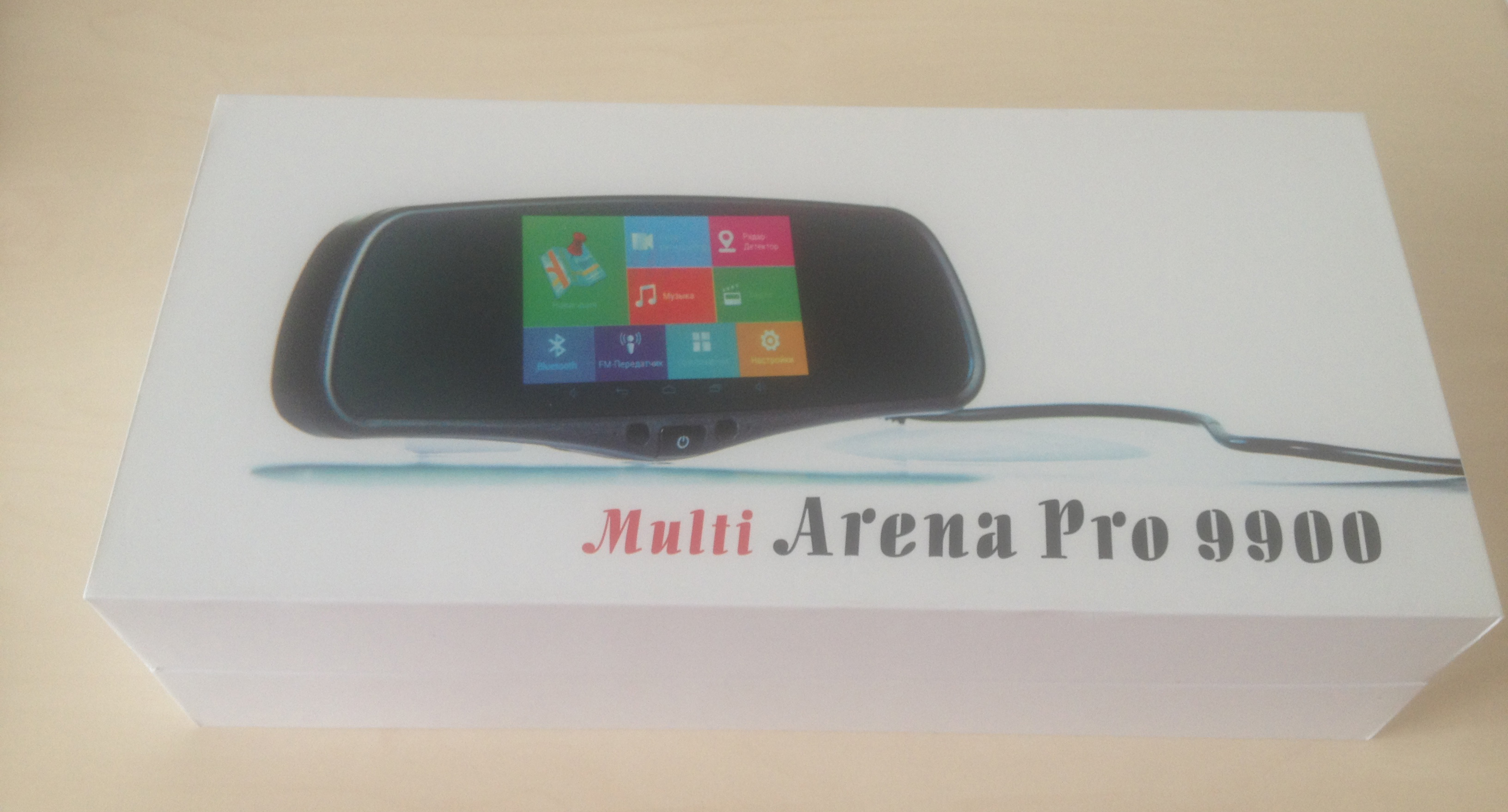 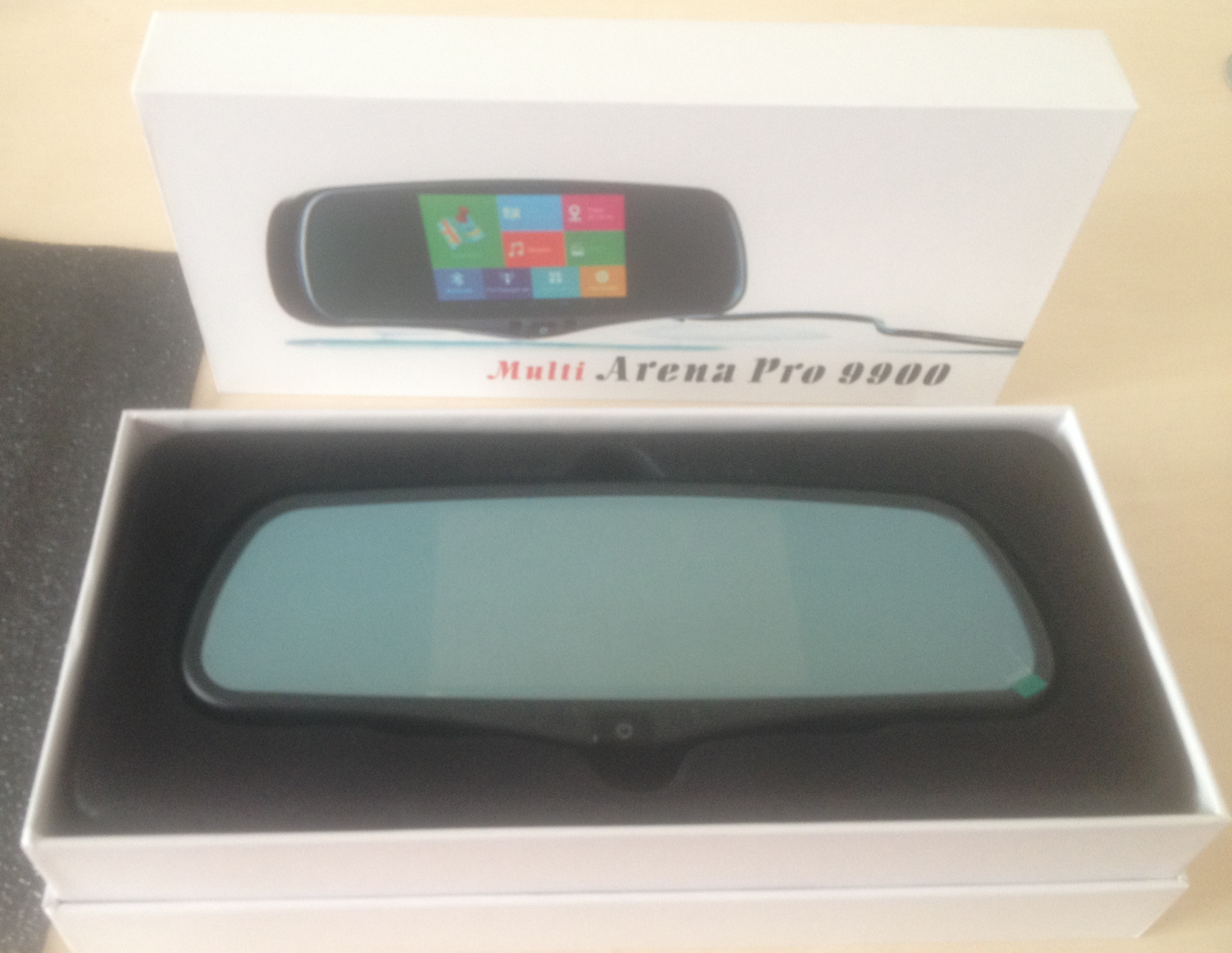 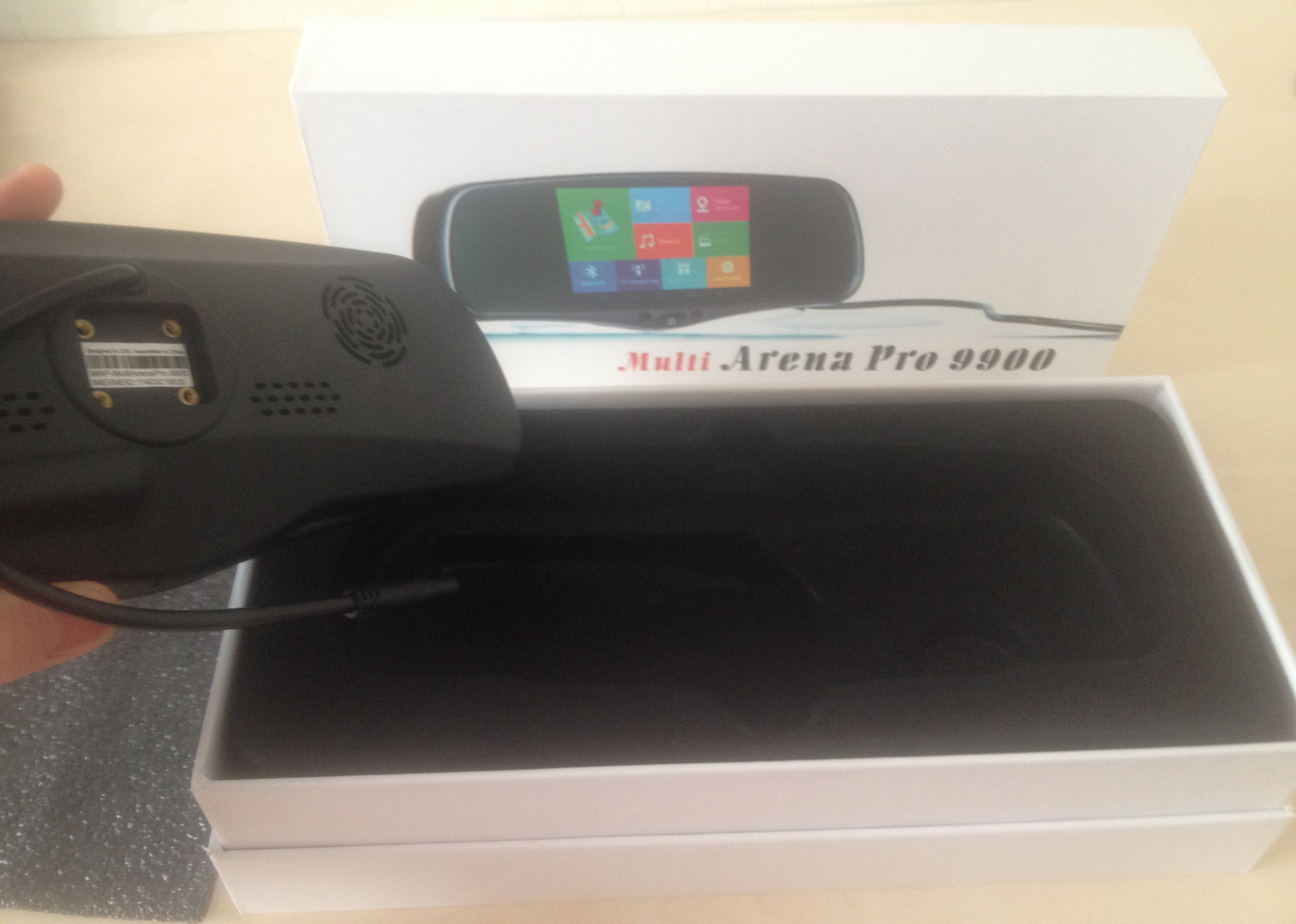 B) Камера заднего вида в номерной рамке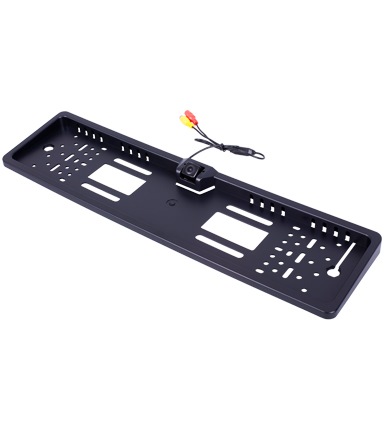 C) Крепление в комплект не входит(его докупают отдельно), аналог штатному (для каждой машины свое, запрашивайте наличие крепления для вашего авто на сайте Arenapro.by ).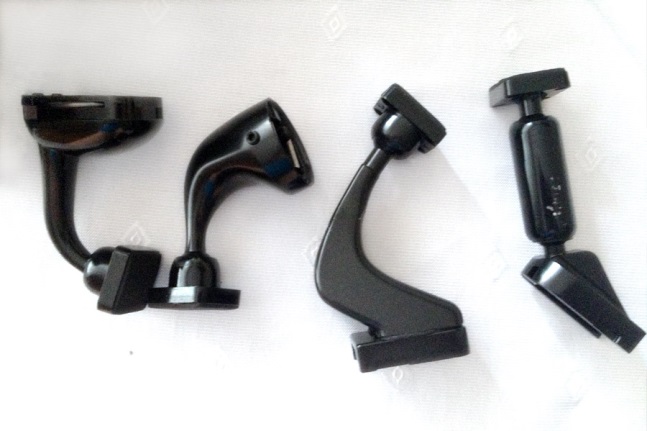 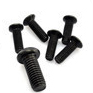 Основной провод питания.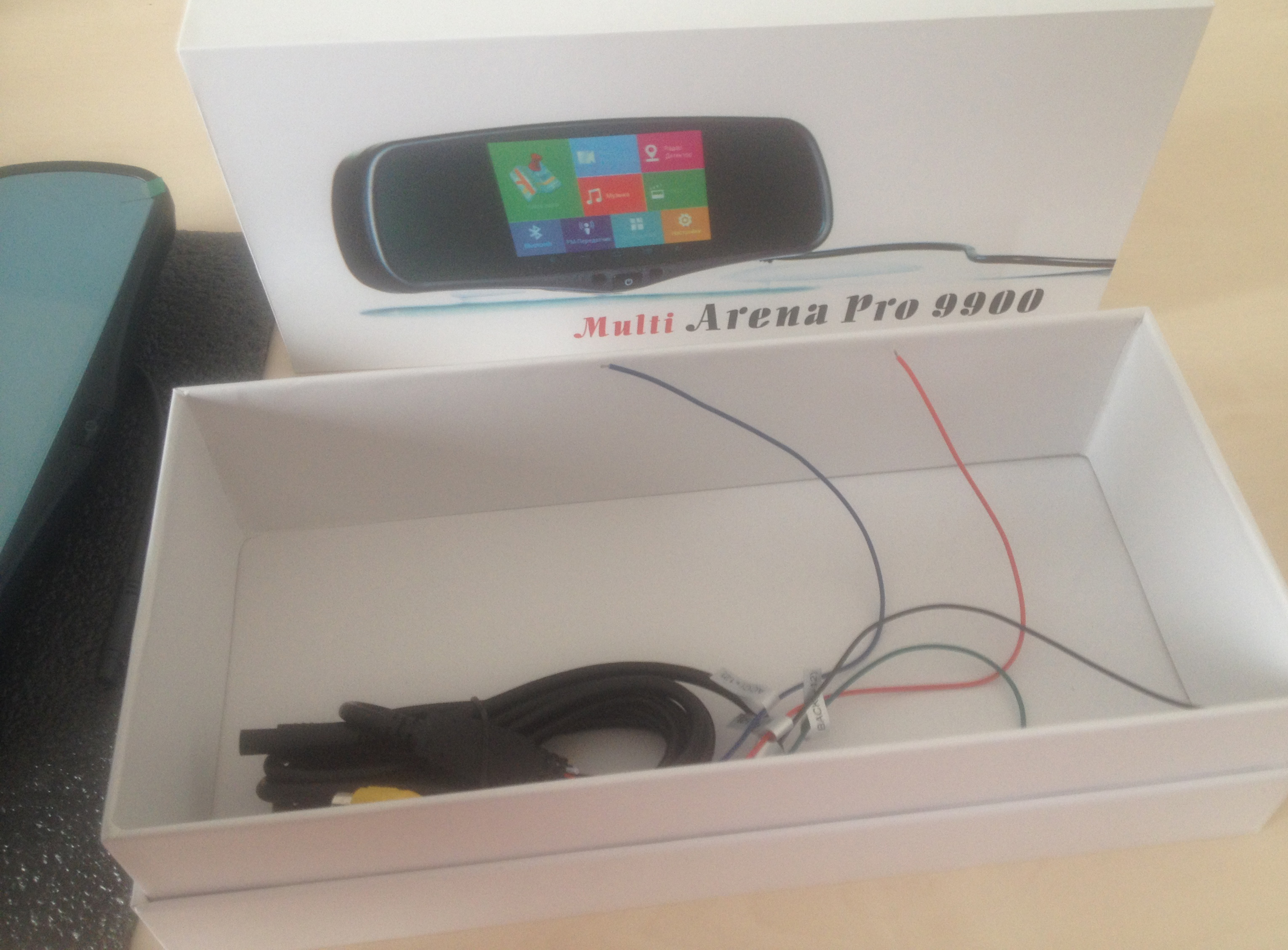 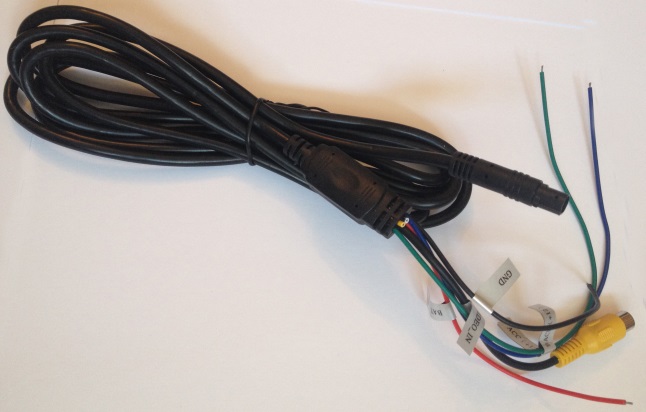 E) Провод соединения парктроника к основному устройству.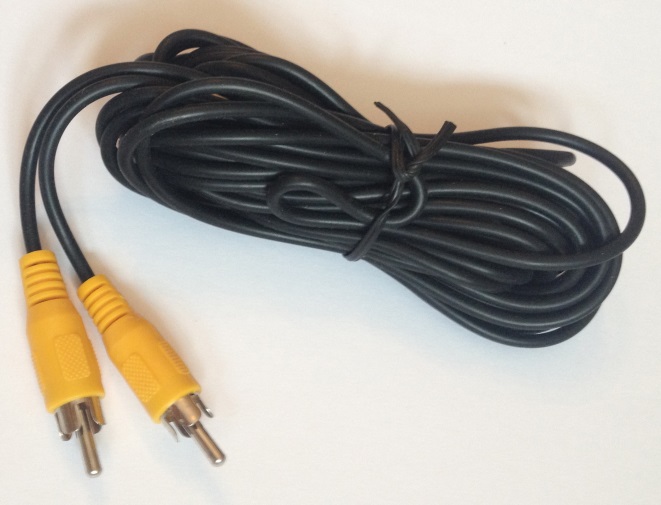 F) Провод питания камеры заднего вида.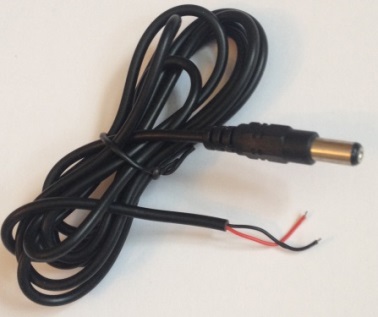 G) Модуль парктроника.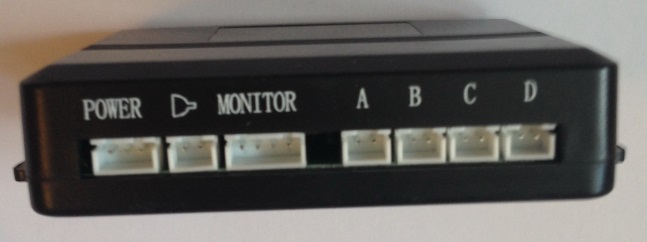 H) Провод соединения камеры заднего вида 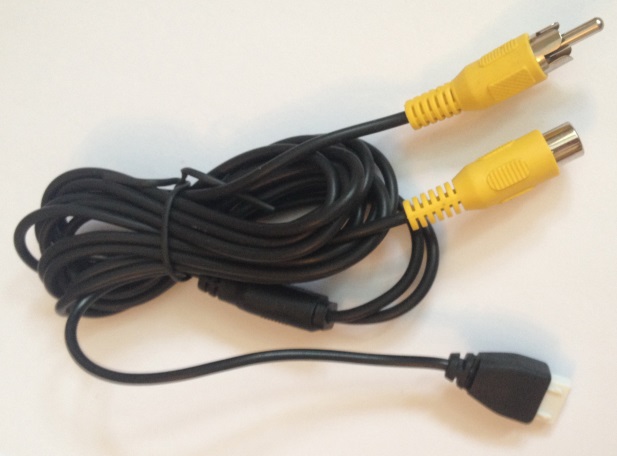 I)  4 датчика заднего хода.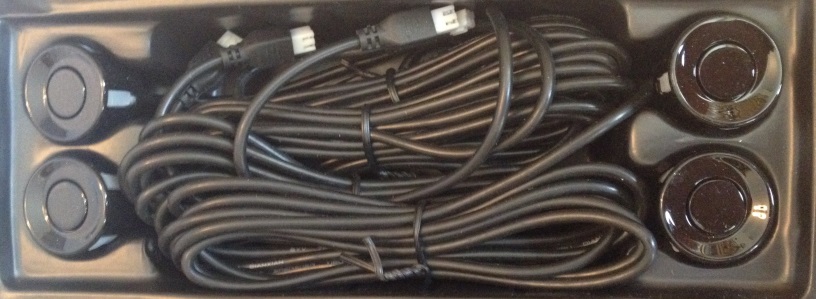 K) Динамик парктроника.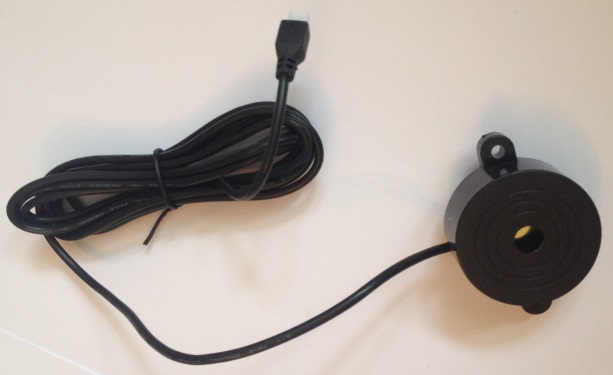 L) Провод питания парктроника.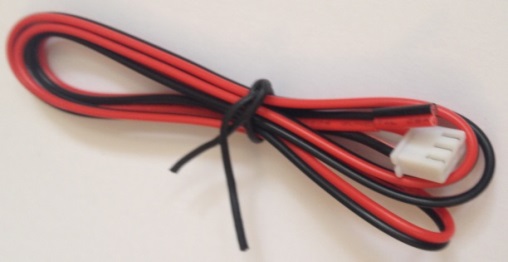 M) Фриз.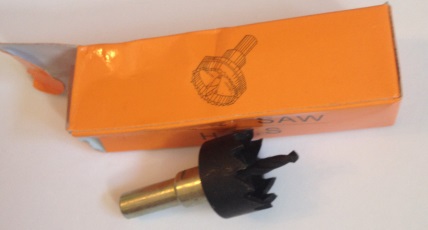 N) Схемы, инструкции по монтажу и эксплуатации.Порядок монтажа:Снимаем штатное зеркало.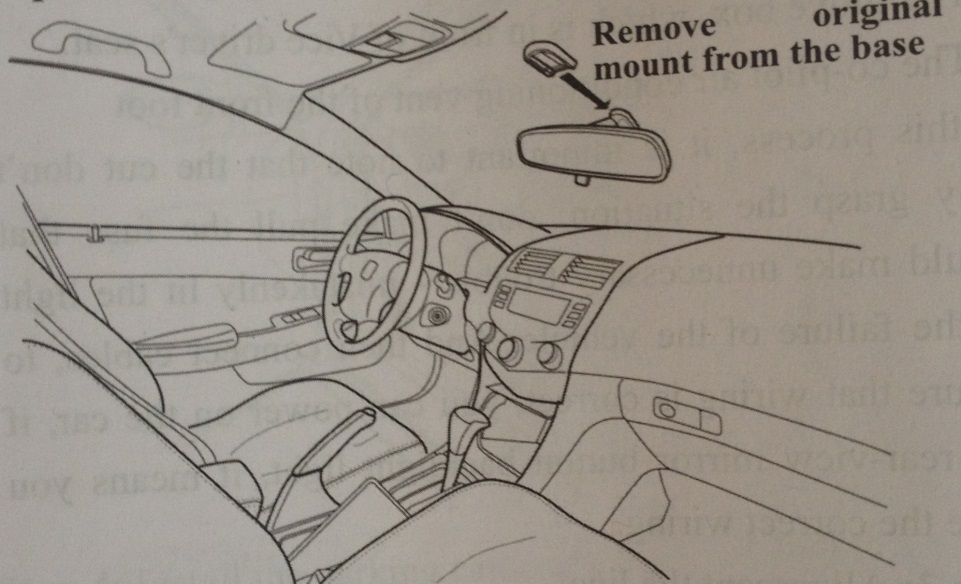 На место штатного устанавливаем устройство с креплением.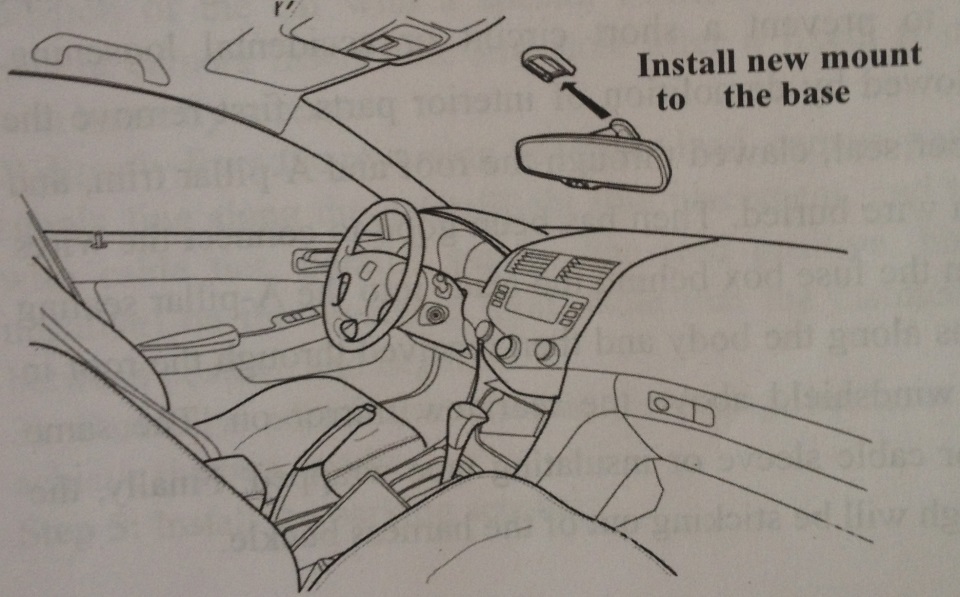 Подключаем основной провод питания, проводим его под обшивкой крыши и под обшивкой водительской стойки: 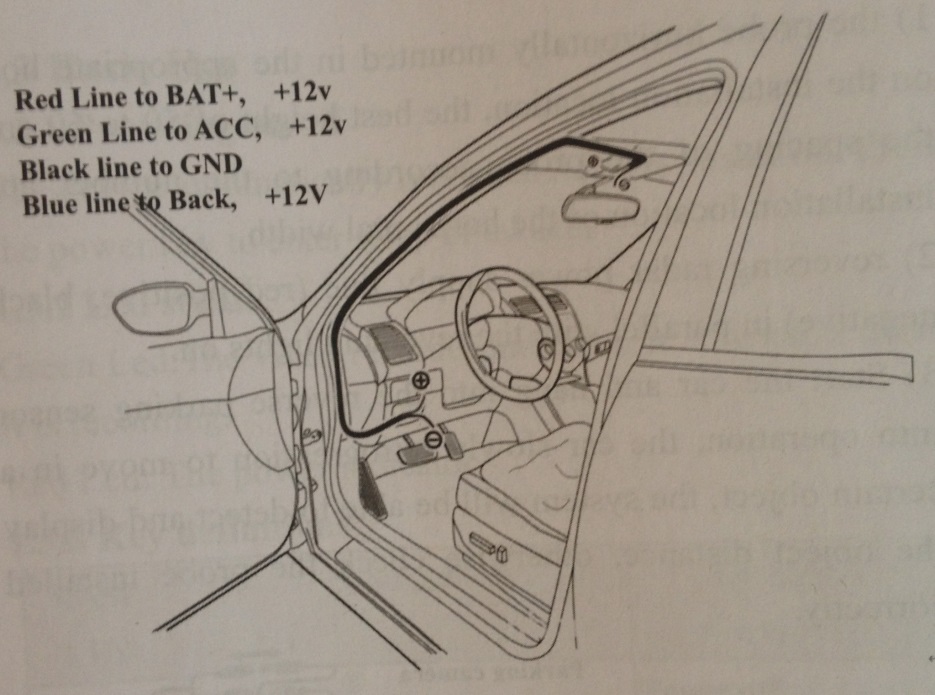 Необходимо подключить 5 контактов, они подписаны:- GND ( черный ) : подключаем на землю (-)- BAT +12 (красный): подключаем на (+) аккумулятора. - ACC +12 (синий): подключаем к проводу питания работающий при включении зажигания.- BACK +12 (зеленый): подключаем на (+) фонаря заднего хода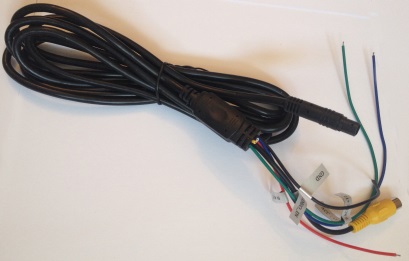 - Video_in (желый наконечник): подключаем провод ( E ) от модуля парктроника.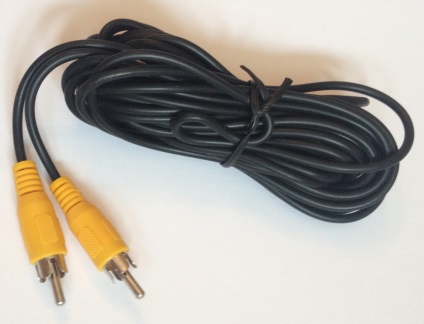 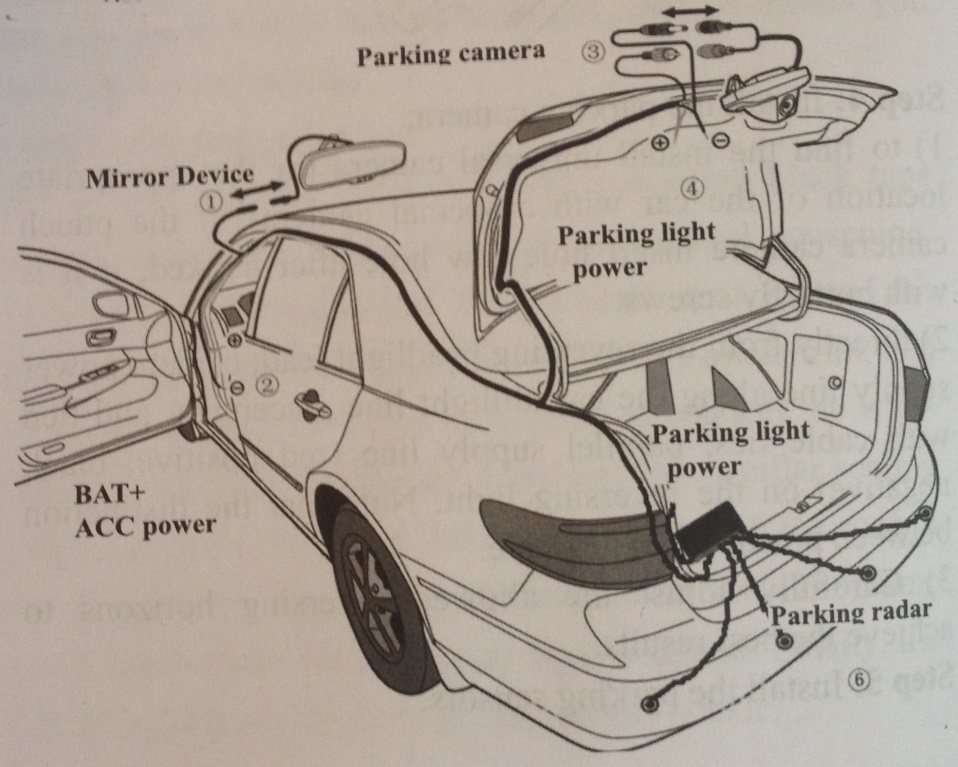 Другой конец этого соединяем с проводом (H).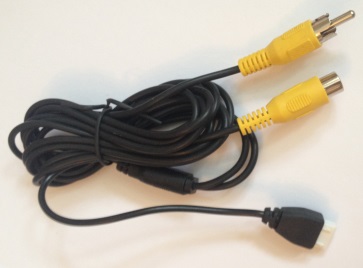 В свою очередь провод (H) подключается  черным выводом к модулю парктроника (G) в порт “Monitor” и желтым выводом  к камере заднего вида (B). Камера заднего вида подключается к проводу питания камеры заднего вида (F).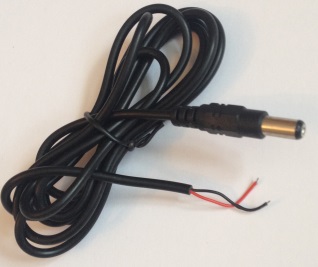 Провод питания камеры заднего вида (F) подключаем к питанию фонаря заднего хода. Черный провод на (-), красный на (+).Провод питания парктроника подключаем к питанию автомобиля красный (+), черный (-).Белый штекер подключаем к модулю парктроника (G) в слот “Power”.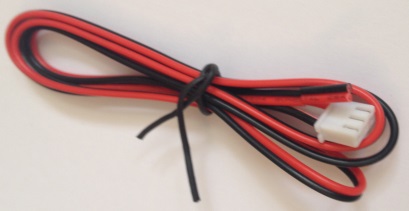 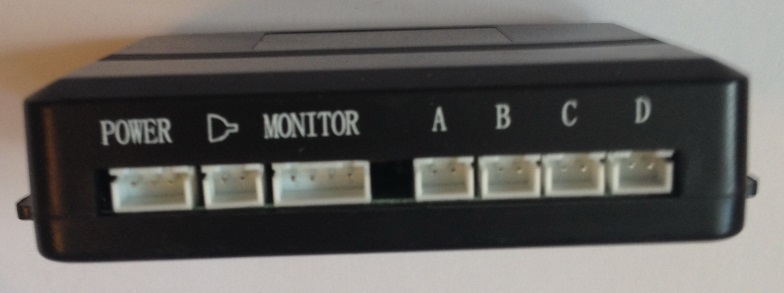 В Модуль парктроника (G) подключаем динамик парктроника (K), в соответсвующий слот.В слоты (A,B,C,D) Модуля парктроника (G) подключаем датчики заднего хода (I).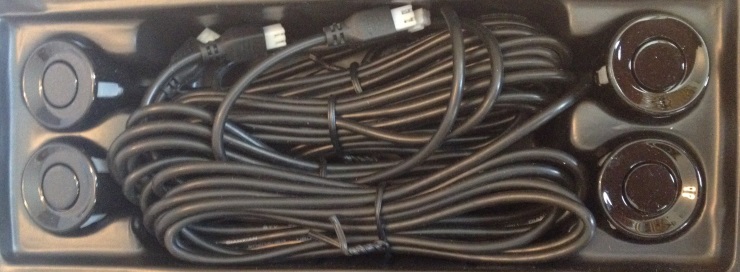 В заднем бампере высверливаем 4 отверстия на высоте 0,6- с помощью фриза (M). 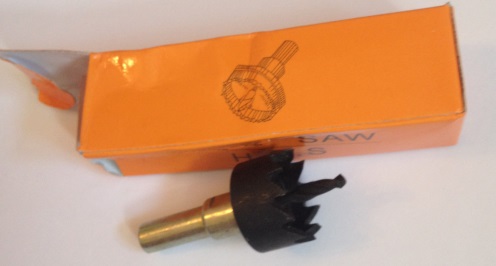 Получаем следующую схему подключения: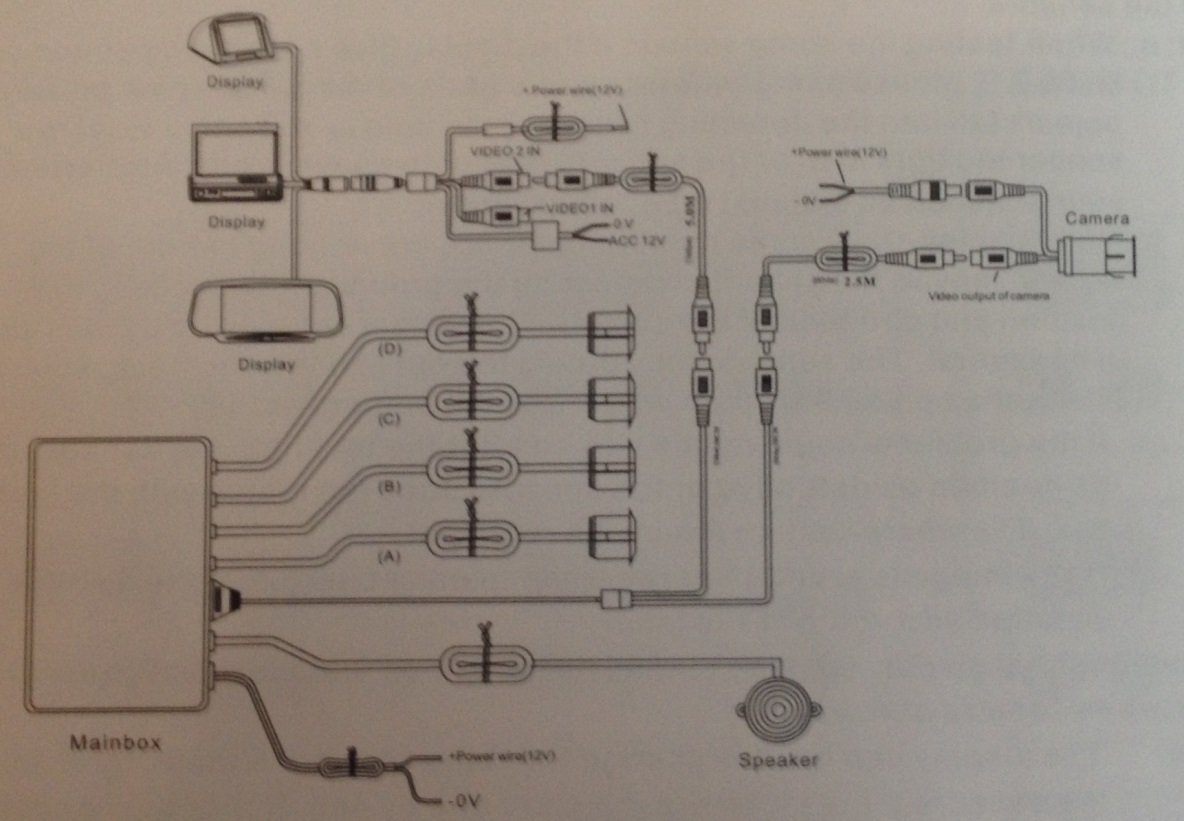 